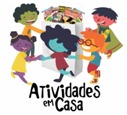 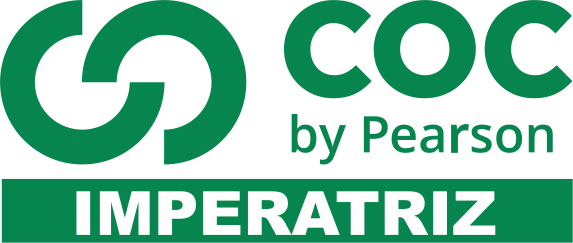 Leia o texto.Qualquer vida é muita dentro da florestaSe a gente olha de cima, parece tudo parado.Mas por dentro é diferente.A floresta está sempre em movimento.Há uma vida dentro dela que se transforma sem parar.Vem o vento.Vem a chuva.Caem as folhas.E nascem novas folhas.Das flores saem os frutos.E os frutos são alimento.Os pássaros deixam cair as sementes.Das sementes nascem novas árvores.As luzes dos vaga-lumes são estrelas na terra.E com o sol vem o dia.Esquenta a mata.Ilumina as folhas.Tudo tem cor e movimento.ÍNDIOS TICUNA. Qualquer vida é muita dentro da floresta. In: O livro das árvores. 2. ed. Organização Geral dos Professores Ticuna Bilíngues, 1998. p. 48.A ideia central do texto é?(A) a chuva na floresta.(B) a importância do Sol.(C) a vida na floresta.(D) o movimento das águas.02. No trecho: “Esquenta a mata. Ilumina as folhas. Tudo tem cor e movimento.” Porque isso acontece?(A) aparecem estrelas.(B) brotam flores.(C) chega o sol.(D) vem o vento.Quantos versos tem o poema?_________________________________________________________________________________________ 04. Grife no texto todos os verbos (palavras que indicam ação) e os adjetivos (palavras que demonstram características). Depois responda:a) Quantos verbos existem no texto?_________________________________________________________________________________________ b) Quantos adjetivos você conseguiu identificar?_________________________________________________________________________________________ c) Escolha dois verbos e dois adjetivos e crie novas frases com ele.____________________________________________________________________________________________________________________________________________________________________________________________________________________________________________________________________________________________________________________________________________________________________05. Produza dois novos versos para o poema.____________________________________________________________________________________________________________________________________________________________________________________________________________________________________________________________________________________________________________________________________________________________________